Regulamin Konkursu kulinarnego„danie rybne – rybka w roli głównej”Festyn promocyjny „ŚWIĘTO RYBY- ZALESIE 2014”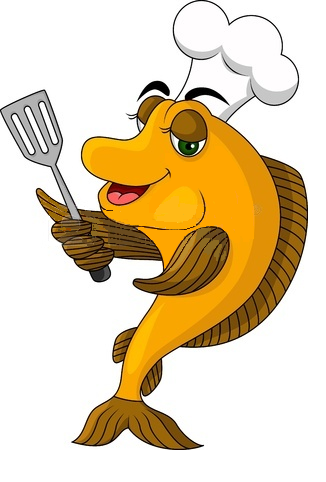 POSTANOWIENIA OGÓLNE1. Niniejszy Regulamin określa zasady, na których odbywa się konkurs kulinarny pn. „ Danie rybne – rybka w roli głównej”. Każdy uczestnik konkursu zobowiązany jest zapoznać się z Regulaminem. Wzięcie udziału w konkursie jest równocześnie zgodą na warunki określone w tym dokumencie.2. Organizatorem Konkursu jest Centrum Inicjatyw Kulturalnych Gminy Chełmża; adres siedziby: Brąchnówko 18, 87-140 Chełmża3. Celem Konkursu jest przygotowanie dania z udziałem podstawowego składnika jakim jest ryba wód słodkowodnych np.: karaś, karp, leszcz, lin , okoń, pstrąg, płoć, sandacz, sum, szczupak, węgorz.  jak również:- promocja obszaru objętego LSROR- popularyzacja rybactwa związana z obszarem objętym LSROR	- popularyzacja tradycyjnych dań rybnych, z gatunków ryb hodowanych na terenie działania LGR Rybak- promowanie obszaru działania Lokalnej Grupy Rybackiej Rybak- identyfikacja i zgromadzenie wiedzy o daniach regionalnych,- wyszukanie potraw rybnych, które mogłyby stać się wizytówką naszego regionu,- wspieranie lokalnej tożsamości, przekazywanie tradycji.ZASADY KONKURSU4. Uczestnikami Konkursu mogą być:- stowarzyszenia działające na terenie objętym LGR Rybak;- sołectwa oraz Koła Gospodyń Wiejskich działające na terenie objętym LSROR,- pasjonaci sztuki kulinarnej – osoby indywidualne – mieszkańcy gmin objętych Strategią.Osoby niepełnoletnie maja obowiązek przedstawienia pisemnej zgody rodziców na udział w Konkursie.5. Osoby chętne do udziału w Konkursie przesyłają swoją kartę zgłoszeniową do biura CIK Gminy Chełmża pocztą elektroniczną: cik@gminachelmza.pl lub przesyłają pocztą tradycyjną na adres: Centrum Inicjatyw Kulturalnych Gminy Chełmża, Brąchnówko 18, 87-140 Chełmża.Karta zgłoszeniowa musi być opatrzona nazwą potrawy wraz z krótkim opisem podającym skład potrawy oraz imieniem i nazwiskiem wraz danymi korespondencyjnymi uczestnika i numerem telefonu.6. Zgłoszenia konkursowe nie spełniające powyższych wymogów nie będą brane pod uwagę.7. Jedna osoba może złożyć w konkursie nie więcej niż 4 potrawy.8. Termin zgłoszeń do konkursu upływa 20.06.2014r. r. o godzinie 12.00 (decyduje data stempla pocztowego).9. Po tym terminie zgłoszone potrawy należy przyrządzić i dostarczyć w dniu imprezy do Organizatora w godzinach 14.45- 15.00- Zalesie – Gmina Chełmża. Powołana przez organizatora Komisja zbierze się celem oceny dań pod następującymi kryteriami:- smak potrawy,- wygląd potrawy- regionalność,- oryginalność,- łatwość przyrządzenia.Za każde z powyższych kryteriów przepis może zostać oceniony od 1 do 10 punktów. Maksymalnie uczestnik może uzyskać 50 punktów.10. Trzy przepisy, które otrzymają najwięcej punktów, zostaną nagrodzone. Jedna osoba może otrzymać tylko jedna nagrodę i zająć tym samym tylko jedno miejsce. Brane będą przy tym pod uwagę najlepsze potrawy danego uczestnika, które otrzymały najwięcej punktów.11. Rozstrzygniecie konkursu odbędzie się 22 czerwca 2014  roku w Zalesiu – Gmina Chełmża podczas festynu promocyjnego- ŚWIĘTO RYBY- ZALESIE 2014. Wyniki zostaną ogłoszone podczas trwania imprezy oraz zostaną zamieszczone na stroniewww.gminachelmza.pl i www.lgr-rybak.org.pl.Komisja przyzna 3 główne miejsca: I, II, III  oraz trzy wyróżnienia. Osoby nagrodzone i wyróżnione otrzymają nagrody rzeczowe.13. Przekazanie nagród nastąpi w dniu imprezy -22.06.2014 roku.14. Wyniki ogłoszone przez Komisje Konkursowa są ostateczne. Od decyzji Komisji nie można wnieść odwołania.15. Uczestnik Konkursu przesyłając przepis do oceny Komisji Konkursowej wyraża tym samym zgodę na wykorzystywanie przez Organizatora receptury i innych cech potrawy do realizacji działań promujących obszar działania Lokalnej Grupy Rybackiej RybakPOSTANOWIENIA KOŃCOWE16. Organizator zastrzega sobie prawa do zmiany niniejszego Regulaminu z ważnych przyczyn.17. Organizator oświadcza, że dane osobowe uczestnika: imię i nazwisko, adres korespondencyjny i numer telefonu  będą przetwarzane w celu realizacji przystąpienia do konkursu i jego prawidłowego przeprowadzenia.Uczestnicy maja prawo wglądu do swoich danych osobowychoraz do ich poprawiania, jak również żądania zaprzestania przetwarzania danych. Dane osobowe nie będą udostępniane innym podmiotom. Jedynym ich administratorem jest CIK Gminy Chełmża z siedzibą wBrąchnówku 18, 87-140 Chełmża. 18. Organizator zastrzega, że nie ponosi odpowiedzialności za zdarzenia uniemożliwiające prawidłowe przeprowadzenie Konkursu, których nie był w stanie przewidzieć lub którym nie mógł zapobiec, w szczególności w przypadku zaistnienia zdarzeń losowych w tym siły wyższej.19. Interpretacja zapisów niniejszego regulaminu należy wyłącznie do Organizatora Konkursu.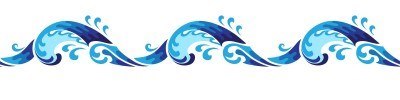 